The SPARK Method Case Study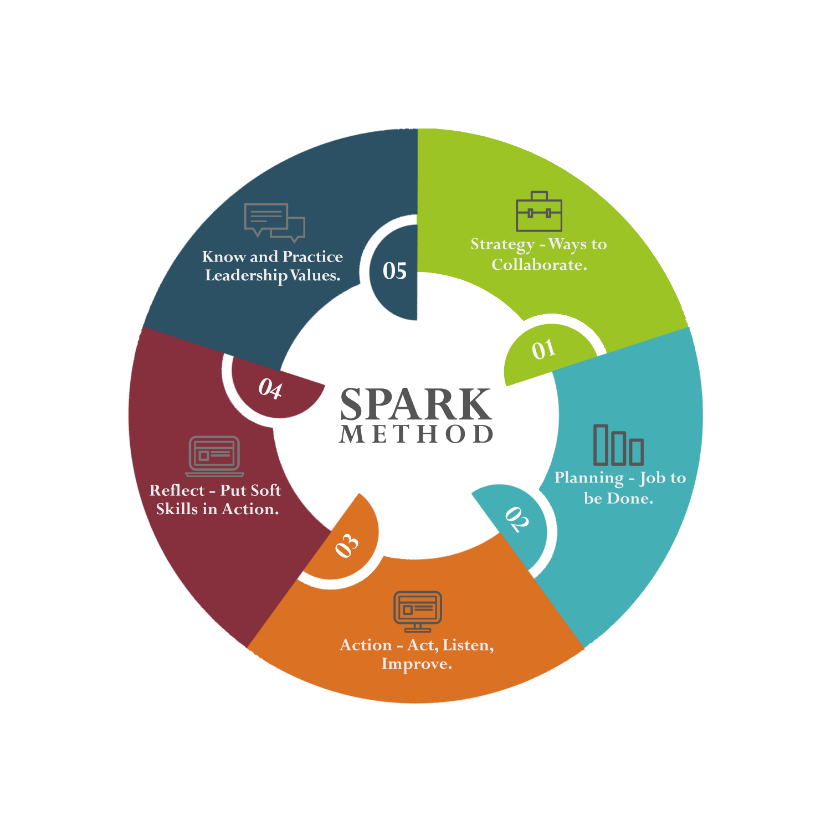 Course Title Flawless Project Management with the SPARK MethodCourse Learning GoalsKnow where to start with Project Management, communicate and cooperate effectively.Know how to lead a team.Case Study Check List Area“R” - Reflect – Put Soft Skills in Action.Case Study Section TitleTask DescriptionTraining Lesson CompletedCase Study Task CompletedTested on a Real ProjectFeedbackGatheredWrote Comment How It Worked“R” – REFLECTPut Soft Skills in ActionOrganize "A little bit about me" session with your team to get to know each other better.“R” – REFLECTPut Soft Skills in ActionGather anonymous feedback how you can improve. 
“If you do not like it, do not defend, analyze how truthful and helpful it is.”“R” – REFLECTPut Soft Skills in ActionGive recognitions to your team members.Give recognitions to your team members.Give recognitions to your team members.Give recognitions to your team members.Give recognitions to your team members.Give recognitions to your team members.“R” – REFLECTPut Soft Skills in ActionAsk your management what are different ways to get someone recognized.“R” – REFLECTPut Soft Skills in ActionUse all means possible: e-mails, badges and whatever you have in your company. 
(It does not have to be a monetary award.)“R” – REFLECTPut Soft Skills in ActionLet management know for a great job your team members are doing.“R” – REFLECTPut Soft Skills in ActionGive at least two immediate feedbacks for a good work.“R” – REFLECTPut Soft Skills in ActionGive immediate, constructive, 1-on-1 feedback, on not so great performance but listen to understand where the problem is. Do not judge!“R” – REFLECTPut Soft Skills in ActionWrite down into your plans that you should do this regularly!“R” – REFLECTPut Soft Skills in ActionFind a mentor(s) in your company to explain you Customer’s point of view.Find a mentor(s) in your company to explain you Customer’s point of view.Find a mentor(s) in your company to explain you Customer’s point of view.Find a mentor(s) in your company to explain you Customer’s point of view.Find a mentor(s) in your company to explain you Customer’s point of view.Find a mentor(s) in your company to explain you Customer’s point of view.“R” – REFLECTPut Soft Skills in ActionHow does communication with your clients look like and what are specifics?“R” – REFLECTPut Soft Skills in ActionUnderstand business of your Customer(s) better, their point of view and why they need your services.